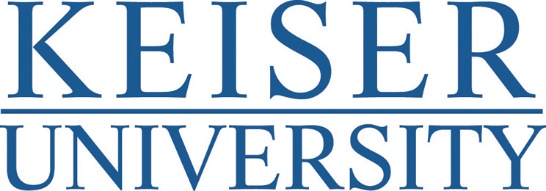 November 27, 2018For Immediate ReleaseMedia Contacts:Dianne Anderson				 				Kelli Lane			954-801-6538								954-235-0331danderson@keiseruniversity.edu						kellil@keiseruniversity.eduKeiser University Offers Master’s and Doctorate Degrees in Nurse Anesthesia at New Campus in Naples, FLKeiser University opens its 21st Florida campus with the transfer of Nurse Anesthetist degree program from Wolford CollegeNAPLES, FL- Keiser University is pleased to announce the addition of master’s and doctoral degrees in Nurse Anesthesia with a transfer of degree programs from Wolford College in Naples, Fl. The recently established campus includes simulated operating suites, a control room and debriefing area. The Naples location at 1336 Creekside Blvd becomes Keiser University’s 21st Florida campus. It offers another opportunity for Keiser University to continue its mission of providing educational degree programs to students throughout Florida and nationally, especially in the allied health field. The new campus is responsive to the state’s growing health care needs and further supplements the educational goals of career-focused students.“Nurse anesthetists are in demand because of the extensive training and heavy responsibility that comes with that career. We are pleased to offer this premier educational opportunity for our students,” said Chancellor Arthur Keiser, Ph. D., Keiser University. “The advanced degree programs at the Naples campus are part of Keiser’s continued commitment to address the workforce shortages in Florida’s targeted industries such as health care.”The need for nurse anesthetists reflects the nation’s overall nursing shortage. Certified Registered Nurse Anesthetists (CRNAs) are among the most in-demand Advanced Practice specialties in the health care field, and as such, are among the highest-paid nurses earning an average salary of $165,000 per year, according to the Bureau of Labor Statistics. The BLS also projects this profession to grow much faster than other occupations. The overall job outlook for nurse anesthetists is expected to increase by 31 percent by 2026, due in part to the health care needs of an aging population. “The students, faculty, and employees are very excited to become Keiser University’s 21st campus and increase the support and resources available to the programs,” said Campus President, Lynda Waterhouse. We are looking forward to adding more programs in the near future to respond to the educational needs of the community.”Nurse anesthetists administer anesthesia, monitor vital signs, and oversee recovery from anesthesia. These nurses may work in a variety of settings by assisting anesthesiologists, surgeons, other physicians, or dentists, and in caring for patients undergoing surgical, diagnostic, therapeutic, and obstetrical procedures. The Keiser University Master of Science in Nurse Anesthesia Master’s Degree program is a 28-month curriculum that provides a broad variety of clinical experiences and cases to enable students to successfully pass the national certification exam to become a registered certified nurse anesthetist (CRNA). The Doctor of Nurse Anesthesia Practice (DNAP) is an additional 24-month program offered entirely online, subsequent to completing the Masters of Science Degree. It is designed to prepare expert clinicians who utilize leadership, research, and information technology to promote the highest quality of anesthesia care. Both graduate programs are accredited by the Council on Accreditation of Nurse Anesthesia Educational Program (COA).  The Southern Association of Colleges and Schools (SACS) Commission on Colleges has approved the Naples locations as a new instructional site for Keiser University’s offering of the Nurse Anesthetist program, previously offered by Wolford College. About Keiser UniversityCo-founded in 1977 by Dr. Arthur Keiser, Chancellor, Keiser University is a private, not-for-profit University serving nearly 20,000 students offering 100 degrees at the doctoral through associate level on 21 Florida campuses, online and internationally, employing 3,800 staff and faculty. Keiser University is accredited by the Southern Association of Colleges and Schools Commission on Colleges to award certificates and degrees at the associate, baccalaureate, masters, specialist, and doctoral levels. For additional information regarding Keiser University, visit www.keiseruniversity.edu. 